-  wise – just – brave – moderate   //  obedient – diligent –   conscientious – humble   //  faith –   hope – love  -Publikationen Fremd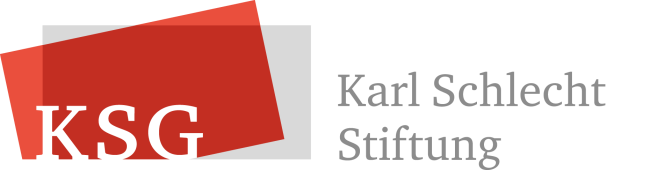 MUT- qualitative ? –  innovative ?   –   prepared ?   –   flexible  ?   –   competent  ?   –   value conscious  ? -   Q:\Publikatn-eigen\Fremd\MUT\140219 Strube MUT.docx140219BspJürgen F. StrubeSehr verehrter Herr Staatspräsident, sehr verehrter Herr Bundeskanzler,sehr geehrter Herr stellvertretender Ministerpräsident,sehr geehrte Familie Schleyer, sehr geehrter Herr Porth, meine Damen und Herren, lieber Herr Maucher!Ihnen, lieber Herr Maucher, gratuliere ich mit großer Freude zur Verleihung des Hanns Martin Schleyer-Preises. Sie sind ein würdiger Empfänger dieses Preises! Ihnen, liebe Frau Maucher, als un­ entbehrlicher Weggefährtin ihres Mannes gratuliere ich ebenfalls sehr herzlich. Ihre gemeinsame Lebensleistung verdient  öffent­ liche Anerkennung!Der Jury der Hanns Martin Schleyer-Stiftung gratuliere ich zu der Wahl der Preisträger: mit Ihnen, sehr verehrter Herr Bundeskanz­ ler, und mit Ihnen, lieber Herr Maucher, werden ein Spitzenpoliti­ ker und ein Spitzenunternehmer ausgezeichnet, die große Erfol­ ge, persönliche Glaubwürdigkeit und ausgeprägten Mut  verei nen.ln Ihrem Buch .,Auf der Suche nach einer öffentlichen Moral" ha­ ben Sie, Herr Bundeskanzler, Herrn Maucher und Herrn Merkle als Beispiele für die große Mehrheit  der Managerklasse hervorgeho­ ben, die "solide und menschlich anständiger" Ist; als es uns "die vielen bösen Erscheinungen nahelegen" 1   Es verbindet  Sie, das Vertrauen der Menschen erworben  zu haben. Ohne dieses Ver­ trauen in die Führungseliten kann auf die Dauer kein Staat und kein Unternehmen erfolgreich sein!Für mich war es ein großes Glück, dass ich nach rund 15jähriger Auslandstätigkeit 1985 Herrn Merkle und Anfang der 90er Jahre Ihnen, Herr Maucher, begegnet bin und in Ihre jeweiligen Ge­ sprächskreise einbezogen wurde. Vorbilder, denen man immer wieder begegnet, prägen viel stärker und beständiger als die Leitfiguren der Zeitgeschichte, die man in erster Linie aus den Medien kennt.Ihr Weg, Herr Maucher. von Eisenharz im Allgäu bis an die Spitze von Nestle in Vevey am Genfer See ist geprägt von frühen Er fah­ rungen mit Diktatur, Krieg, Entbehrung und Not, aber auch von Mut, Lernbereitschaft, Leistungs willen, Offenheit, Realitätssinn und Verantwor tungsbewusstsein. Ihr unternehmerischer Erfolg als Leiter von Nestle ist allgemein bekannt und anerkannt. Die Vervielfachung von Umsatz, Mitarbeiterzahl, Ergebnis und Bör­ senwert sowie die Durchdringung des Weltmarktes in Ihrer Zeit bei Nestle bieten dazu die Fakten. Sie haben die Chancen unserer offenen Gesellschaft genutzt und diese Chancen oft und ein­ drucksvoll geschildert sowie zu ihrer Nutzung ermuntert. Damit haben Sie zugleich für die Anerkennung unserer Wirtschafts- und Gesellschaftsordnung geworben. Sie verkörpern die Haltung, die Unternehmerische Freiheit und Verantwortung für eigenes Han­ deln oder Unterlassen untrennbar miteinander verbindet. Sie ha­ ben  vorbildlich  gezeigt, dass man beruflich  Kosmopolit und menschlich heimatverbunden sein kann. Ihre starken Wurzeln in Deutschland und Ihr ausgeprägtes Bewusstsein sozialer Verant­ wortung zeigen sich in der Einrichtung einer Stiftung für kulturel­ le, sportliche und kirchliche Zwecke in Ihrer Heimatgemeinde Eisenharz im Allgäu und einer Stiftungsprofessur an Ihrer Univer­ sität Frankfurt.Ihre starke Heimatverbundenheit und die Ihr ganzes Berufsleben bestimmende Bindung an das globale Unternehmen Nestle haben Sie nicht als Gegensätze empfunden. Vielmehr haben Sie Bodenhaftung und Weltoffenheit vereint! Sie haben häufig die vielfältigen Zusammenhänge von unternehmerischem Entschei­ den und Handeln mit Staat und Gesellschaft erklärt. Sie haben dazu aufgerufen, über den Tellerrand der aktuellen Aufgabe zu blicken und sich um Ausgewogenheit zu bemühen. Bei diesen Aufrufen haben Sie bestimmt, aber ohne Schärfe an die Einsicht aller Gutwilligen appelliert. Die"Moralkeule" benötigen Sie nicht! Ihre klare bildkräftige Sprache mit dem Verzicht auf ein unsicheres ,.Einerseits -Andererseits" oder ein unentschiedenes "Sowohl­ als-auch wirkt häufig durch einprägsame kurze Merksätze. Zum Beispiel: "Team mit Spitze, nicht Team als Spitze!". Ihr Auftreten ist eindrucksvoll, Sie haben "Präsenz". Sie haben den Unternehmerischen Erfolg mit den Erwartungen von Kunden, Mitarbeitern, Aktionären   und  von  Staat und  Gesellschaft  verbunden  gesehen. Daher haben Sie den Erfolg des Unternehmens im weiteren Sinne auch an seinem Beitrag zum Verbessern der Rahmenbedingungen gemessen, auf die es für seine künftigen Erfolge angewiesen ist. Unternehmerische Freiheit, einer Ihrer wichtigsten Werte, ist nach Ihrer Überzeugung durch verantwortungsbewusste und vorausschauende  Nutzung  am besten zu bewahren.Als Marktwirtschaftler setzen Sie sich für die Wahrung des Privateigentums, für die Stärkung der Wettbewerbsfähigkeit und  der Anpassungsfähigke·it sowie für ein immer  rationelleres,  d. h. zu­ gleich  nachhaltigeres, Wirtschaften ein. Nach staatlichen  Interventionen, Subventionen oder Restriktionen  haben Sie nicht gerufen.  Im Gegenteil:  Sie warnen  vor übermäßiger  Regulierung, vor Staatsgläubigkeit, vor Gewinnabschöpfung durch zusätzliche Steuern, insbesondere  Substanzsteuern,  und  vor  weiteren  Einschränkungen der  lnnovationskraft. Ihnen  sehr  verehrter  Herr Staatspräsident,  bereitete  die französische Tradition  staatlicher Interventionen in  der  Wirtschaft  schon  1984/85  große  Sorge, über  die Sie mit  Herrn  Bundeskanzler  Schmidt  diskutierten. "La Liberation  Des Forces Creatrices" ist weiterhin eine drängende Aufgabe2 ! Marktwirtschaft, Eigenverantwortung, Kundennutzen, Innovation und Beitrag zum Gemeinwohl durch Leistung stehen für Sie, lieber Herr Maucher, im Vordergrund.Lieber Herr Maucher, Sie waren in vielen Rollen sehr erfolgreich: zum Beispiel als Delegierter  und Präsident des Verwaltungsrates von Nestle, als Präsident der "international Chamber of Commerce", als Vorsitzender des "European Roundtable of lndustrialists" und als Vorsitzender des Kuratoriums der Stiftung für das Institut für Demoskopie  Allensbach und viele andere mehr. ln vielen dieser Rollen habe ich Sie persönlich  erlebt.  Sie haben Kraft, Erfahrung, Reife, Entscheidungsfreude, Durchsetzungsvermögen und Charme.  Sie sind bescheiden, umgänglich, höflich, fürsorglich, aber auch entschlossen und bestimmt. Sie gewinnen die Menschen, indem  Sie Kopf und Herz ansprechen.  Sie kümmern sich um das Gemeinwohl. Sie erklären Ihre Entscheidungen, ohne zu ermüden. Sie überzeugen durch Ihre Redlichkeit und durch die Übereinstimmung von Wort und Tat. Sie haben zusammen mit Professor Malik die "Maximen Unternehmerischen Handelns" in einem  Buch  dargelegt, das Ihr "Management Brevier" ergänzt und erweitert. Charakter und Persönlichkeit des Unternehmers und des Managers bilden den Mittelpunkt Ihrer Einsichten. Neben der Ausbildung und der beruflichen Erfahrung  stehen für Sie folgende Eigenschaften an erster Stelle: "Mut, Nerven und Gelassenheit"'. Das sind Eigenschaften., die  wir  uns in allen Lebens­bereichen bei allen Führungskräften wünschen!Die größte  Dauerwirkung haben  Sie nach  meinem  Verständnis dadurch, dass Sie uns Mut machen. Das können Sie. Denn Ihr Lebenswerk  beweist  Ihren Mut, Ihr Gespür für Menschen  und Ihr Urteilsvermögen!•  Sie machen uns Mut zur eigenen Meinung und zum Eintreten für die Freiheit auch im Widerspruch zur sogenannten .,political correctness".•  Sie machen uns Mut zur Weitsicht und zur Langfristigkeit des Unternehmerischen Denkens  und  Handelns, Indem  Sie die Bedeutung von Forschung  und Innovation für die stetige Erneuerung und  Wettbewerbsfähigkeit unserer Unternehmen hervorheben.•   Sie machen uns Mut zur sozialen Verantwortung in dem Sinne, dass kluge  Unternehmerische Voraussicht die Interessen des Unternehmens mit den Interessen von Kunden, Mitarbeitern, Aktionären und Gesellschaft ausgewogen verknüpft.•  Daher wollen  Sie ein gutes Sozialklima, nicht  eine friedliche Idylle". Sie ermuntern uns, in Vertrauen zu investieren.•  Sie machen uns Mut, nicht  nur in das Vertrauen in das eigene Unternehmen zu investieren, sondern auch in das Vertrauen in unsere Soziale Marktwirtschaft, also aktiv für diese Wirtschafts­und Gesellschaftsordnung zu werben.•   Sle machen uns Mut, an freiheitlicher Gestaltung der Rahmenbedingungen für Wirtschaft und Gesellschaft mitzuwirken. Gesellschaft, Politik und Wirtschaft sind aufeinander angewiesen. Sie merken kritisch an, dass in allen Demokratien tendenziell das Nachgeben  gegenüber den Forderungen der Bürge( und der Wunsch, die nächsten Wahlen zu gewinnen, eine unverantwortliche Verschuldung  und  eine hohe Staatsquote erzeugt. Sie befürworten eine Schuldenbremse. Der "mangelnden Stärke, mit den Widrigkeiten des Lebens fertig zu werden", und der "Anspruchsmentalität"  stellen  Sie die  Forderung  entgegen, "größere Anstrengungen in der Erziehung, im Elternhaus und in den Schulen" zu entfalten ••  Sie machen  uns Mut,  unseren  Heimatmarkt Europa für  den globalen Wettbewerb zu stärken und  zwar nicht  durch  Abschottung, sondern durch  de n fruchtbaren Austausch  innovativer  Konzepte  aus der Vielfalt  Europas. Sie haben  i n unserer Erfahrung mit  untersc hiedlichen Kulturen,  Sprachen  und  Ge bräuchen einen Unternehmerischen  Vorteil  erkannt, der  uns von Unternehmen aus den  gr oßen Flächenstaaten vorteilhaft unterscheidet. Also  kann  aus  Ihrer Sicht  Innovation Kostendegression schlagen.Und zum Schluss: Staatspräsident Giscard d'Estaing, Bundeskanzler Schmidt und  Sie machen uns allen mit Ihrer  bewundernswerten Vitalität Mut, dem Alter mit  Zuversicht  zu begegnen!Ihnen allen wünschen wir das Glück weiterer erfüllter  Lebensjahre27